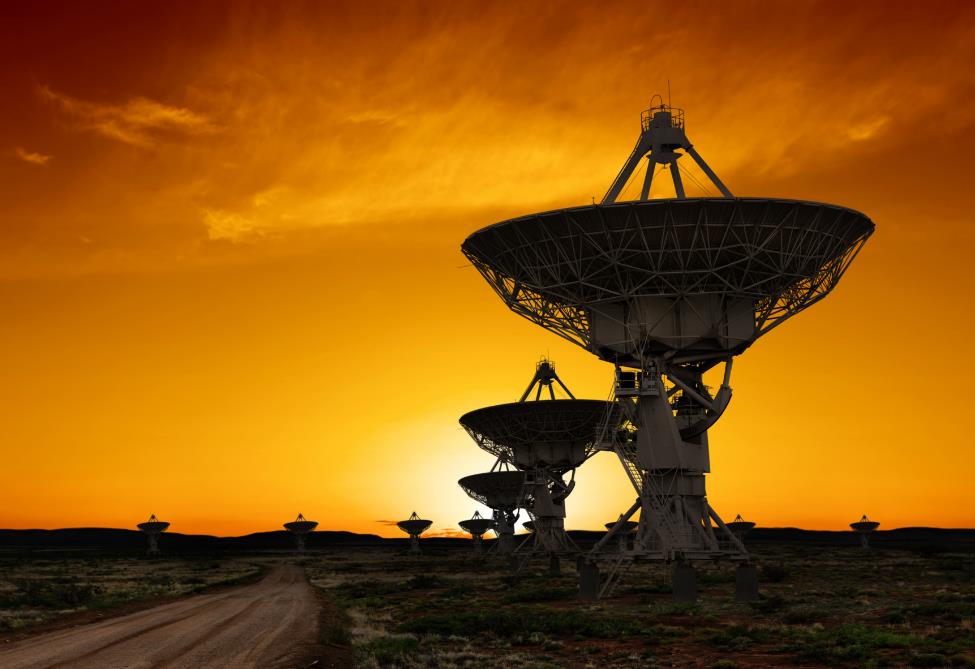 [Заголовок доповіді][Ім’я студента][Назва курсу][Ім’я керівника][Дата][Простий початок роботи][Щоб замінити цей текст покажчика місця заповнення на власний текст, просто виберіть рядок тексту й почніть вводити. Але поки не робіть цього!][Спочатку перегляньте кілька порад, які допоможуть вам швидко відформатувати звіт. Вас може вразити, наскільки легко це зробити.][Завжди чудовий вигляд][Потрібен заголовок? На вкладці "Основне" в колекції "Стилі" виберіть потрібний стиль заголовка.][Зверніть увагу на інші стилі в цій колекції, зокрема на стилі для цитати, нумерованого або маркірованого списку, схожого на цей.][Щоб досягти найкращих результатів, під час виділення тексту, який потрібно копіювати або редагувати, не додавайте пробілів праворуч або ліворуч від виділеного фрагменту.][Додати цитату]["Застосуйте стиль цитати, щоб навести цитату або інший важливий фрагмент вашого тексту".][Бездоганне зображення][Щоб замінити зразок зображення на власне, просто видаліть його. Потім на вкладці "Вставлення" натисніть кнопку "Зображення".][Щоб застосувати форматування зразка зображення, як-от його рамку або тінь, виберіть зображення. Потім на вкладці "Знаряддя для зображення | Формат" виберіть стиль зображення.]